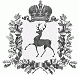 АДМИНИСТРАЦИЯ ШАРАНГСКОГО МУНИЦИПАЛЬНОГО РАЙОНАНИЖЕГОРОДСКОЙ ОБЛАСТИПОСТАНОВЛЕНИЕот 19.02.2018	N 104Об утверждении Положения об организации перевозок обучающихся муниципальных образовательных организаций Шарангского муниципального района Нижегородской областиВ соответствии с Федеральным законом от 10.12.1995 N 196-ФЗ "О безопасности дорожного движения", Федеральным законом от 29.12.2012 N 273-ФЗ "Об образовании в Российской Федерации", Правилами организованной перевозки группы детей автобусами, утвержденными постановлением Правительства Российской Федерации от 17.12.2013 года № 1177, Правилами обеспечения безопасности перевозок пассажиров и грузов автомобильным транспортом и городским наземным электрическим транспортом, утвержденными приказом Минтранса Российской Федерации от 15.01.2014 года № 7, Методическими рекомендациями об организации перевозок обучающихся в образовательных организациях, разработанными Минобрнауки Российской Федерации РФ от 29.07.2014 года № 08-988, СанПиН 2.4.2.2821-10 « Санитарно-эпидемиологические требования к условиям и организации обучения в общеобразовательных организациях», утвержденными постановлением Главного государственного санитарного врача Российской Федерации от 29.12.2010 года № 189, администрация Шарангского муниципального района Нижегородской области п о с т а н о в л я е т:1. Утвердить прилагаемое Положение об организации перевозок обучающихся муниципальных образовательных организаций Шарангского муниципального района Нижегородской области (далее - Положение).2. Настоящее постановление подлежит размещению на официальных сайтах администрации Шарангского муниципального района Нижегородской области и районного отдела образования Шарангского муниципального района Нижегородской области.3. Признать утратившим силу постановление администрации Шарангского муниципального района Нижегородской области от 07.12.2012 года № 145 «Об утверждении положения об организации подвоза обучающихся муниципальных образовательных учреждений Шарангского муниципального района».4. Заведующему районным отделом образования администрации Шарангского муниципального района Е. А. Самоделкиной довести Положение до руководителей образовательных учреждений, осуществляющих перевозки обучающихся.5. Контроль за исполнением настоящего постановления возложить на заместителя главы администрации Шарангского муниципального района А.Ю.Толстоухова.Глава администрации	О.Л. ЗыковУТВЕРЖДЕНОпостановлением администрации Шарангского муниципального района от 19.02.2018 г. № 104Положениеоб организации перевозок обучающихся муниципальных общеобразовательных организаций Шарангского муниципального районаНижегородской области (далее-Положение)Общие положенияНастоящее Положение регулирует взаимоотношения участников перевозок обучающихся муниципальных общеобразовательных организаций (далее также образовательные учреждения) на территории Шарангского муниципального района Нижегородской области (далее - перевозки обучающихся).Положение определяет основные мероприятия по повышению безопасности дорожного движения и обеспечению прав и законных интересов обучающихся и их родителей при осуществлении перевозок обучающихся образовательных организаций автобусным транспортом, находящимся на законных основаниях у образовательных организаций и использующихся для собственных нужд, соблюдению санитарно-эпидемиологических правил и нормативов.Перевозки обучающихся - регулярная, осуществляемая в течение учебного года доставка обучающихся, проживающих в сельской местности, к муниципальным общеобразовательным учреждениям и развоз обучающихся из муниципальных общеобразовательных учреждений по окончании занятий, а также организованные перевозки групп обучающихся при организации туристско- экскурсионных, развлекательных, спортивных и иных культурно-массовых мероприятий.Перевозки обучающихся не относятся к перевозкам общего пользования.Уполномоченным органом по организации перевозки обучающихся является районный отдел образования администрации Шарангского муниципального района Нижегородской области.Настоящее Положение обязательно для исполнения при осуществлении перевозок обучающихся:владельцами транспортных средств (общеобразовательными учреждениями, лицами, эксплуатирующими транспортные средства);водителями транспортных средств;- пассажирами;	органами и должностными лицами, осуществляющими контроль за перевозочной деятельностью и состоянием подвижного состава.Перевозки обучающихся могут осуществляться:муниципальным пассажирским транспортомкоммерческим пассажирским транспортом на основании договоров перевозки обучающихся, заключаемых между районным отделом образования администрации Шарангского муниципального района и собственником транспортного средства. Муниципальный пассажирский транспорт в данном случае - это совокупность транспортных средств, находящихся в муниципальной собственности и используемых для перевозки обучающихся. Коммерческий пассажирский транспорт в данном случае - это совокупность транспортных средств, не относящихся к муниципальной форме собственности и используемых в установленном порядке для перевозки обучающихся.Организация перевозки обучающихся К деятельности по осуществлению перевозки обучающихся допускаются:юридические лица;физические лица, осуществляющие предпринимательскую деятельность без образования юридического лица. Обязательным условием для осуществления перевозки обучающихся являются: обеспечение профессиональной надежности водителей (непрерывный стаж работы в качестве водителя автобуса не менее одного последнего года, стажировка и т.д.) в соответствии с требованиями действующего транспортного законодательства;- наличие:	а) утвержденного расписания движения транспортного средства;б) паспорта школьного маршрута (приложение 1);в) схемы маршрута с указанием опасных участков (приложение 2);г) характеристики дороги на маршруте (приложение 3);д) акт обследования и замера протяженности маршрута (приложение 4);е) предрейсовых и послерейсовых медицинских осмотров водителей с отметкой в путевом листе. Транспортные средства, осуществляющие перевозки обучающихся, должны быть технически исправны, соответствовать по назначению и конструкции техническим требованиям к перевозкам пассажиров, иметь левостороннее расположение рулевого управления и правосторонние двери, обеспечивающие удобную посадку и высадку пассажиров; допущены в установленном порядке к участию в дорожном движении, зарегистрированы в органах государственной автомобильной инспекции; пройти в установленном порядке государственный технический осмотр; оснащены тахографом, а также аппаратурой спутниковой навигации ГЛОНАСС или ГЛОНАСС/GPS.Перевозчик не вправе без уведомления районного отдела образования администрации Шарангского муниципального района отменить назначенные, на маршруте рейсы или изменить расписание, за исключением случаев, когда выполнение рейсов по расписанию невозможно: при возникновении не зависящих от перевозчика помех по неблагоприятным дорожным или погодно-климатическим условиям, угрожающим безопасности движения или безопасности перевозки пассажиров.III. Права и обязанности районного отдела администрации Шарангского муниципального района Нижегородской области по организации перевозки обучающихся3.l.	Согласует маршруты и графики движения транспорта, осуществляющего перевозки обучающихся.3.2.	Закрепляет транспортные средства по маршрутам движения.3.3.	Обеспечивает контроль за установкой на каждом транспортном средстве опознавательного знака "Дети" или "Перевозка детей" в соответствии с действующими стандартами.3.4.	Согласует паспорт школьного маршрута, схему движения на маршрутах, акт обследования и замера протяженности маршрута.3.5.	Предоставляет информацию населению муниципального образования о работе транспорта, осуществляющего перевозки обучающихся.Контролирует исполнение законодательства Российской Федерации, настоящих Правил и договоров в сфере осуществления перевозок обучающихся, принимает меры к их исполнению.3.7.	Предоставляет информацию о нарушениях, выявленных при осуществлении контроля за работой транспорта, для принятия уполномоченными на то органами власти и управления мер к нарушителям.3.8.	Принимает и рассматривает жалобы и обращения населения по вопросам организации перевозки обучающихся.Права и обязанности муниципальных общеобразовательных учреждений, эксплуатирующих транспортные средства, осуществляющие перевозки обучающихсяМаршруты и графики движения транспорта, осуществляющего перевозки обучающихся, разрабатываются муниципальными общеобразовательными учреждениями (далее - МОУ) в соответствии с п.2.5 СанПиН 2.4.2.282] -10 утвержденными постановлением Главного государственного санитарного врача Российской Федерации от 29.12.2010 N 189.МОУ, эксплуатирующие транспортные средства, осуществляющие перевозки обучающихся, обязаны: выполнять требования настоящего Положения и иных нормативных актов, регулирующих данный вид деятельности; принимать дополнительные меры по безопасности перевозки обучающихся систематически проверять состояние автомобильных дорог, по которым осуществляются перевозки обучающихся;контролировать соответствие квалификации водителей автобусов, осуществляющих перевозки обучающихся, требованиям действующего законодательства Российской Федерации;	.4) обеспечивать проведение предрейсовых и послерейсовых медицинских осмотров водителей автобусов;5) обеспечивать повышение квалификации водителей, осуществляющих перевозки обучающихся;6) содержать транспортное средство в технически исправном и надлежащемсанитарном состоянии; обеспечивать проведение государственного технического осмотра, технического обслуживания и ремонта автобусов в порядке и сроки, установленные действующим законодательством Российской Федерации;обеспечивать водителей автобусов необходимой оперативной информацией и информацией об особенностях перевозки обучающихся; обеспечить оформление транспортного средства:а) внешнее оформление:оборудовать автобусы лобовыми и боковыми трафаретами с надписью "Школьный" и опознавательными знаками "Дети" или "Перевозка детей";б) внутреннее оформление:	 рядом с дверью, предназначенной для выхода, разместить схему маршрута с указанием всех остановок; выдержки из Типовых правил; табличку с указанием Ф.И.О. водителя, Ф.И.О. и номер телефона руководителя образовательной организации; в кабине у водителя или рядом с ней разместить график движения по маршруту; паспорт безопасности маршрута.Все таблички с информацией должны быть выполнены в соответствии с действующими стандартами; обеспечить, чтобы количество пассажиров не превышало вместимости транс портного средства; соблюдать законодательство о труде и охране труда Российской Федерации, а также Правила по охране труда на автомобильном транспорте (Правила по охране труда на автомобильном транспорте ПOT PO 200-01-95 (утв. приказом Минтранса РФ от 13 декабря 1995 г. N 106)). МОУ, эксплуатирующие транспортные средства, осуществляющие перевозки обучающихся, имеют право: осуществлять перевозки обучающихся при наличии паспорта на маршрут, установленного органами местного самоуправления либо уполномоченным ими органом образца. При организации перевозки обучающихся МОУ, эксплуатирующие транспортные средства, осуществляющие перевозки обучающихся, обеспечивают: выбор трассы маршрута, используя только дороги с твердым покрытием; участие в проведении обследования дорожных условий на маршруте; обследование и замер протяженности маршрута: замер длины, определение мест посадки и высадки пассажиров, нормирование скоростей движения; составление расписания движения автобусов по маршруту с учетом вопросов обеспечения безопасности перевозки обучающихся и установленного режима труда и отдыха водителей. Расписание движения утверждается руководителем МОУ; определение потребности в подвижном составе для перевозки обучающихся, исходя из ожидаемого их количества; разработку схемы маршрута с указанием на ней опасных участков; составление паспорта школьного маршрута.Права и обязанности водителя5.1 .Права водителя:требовать от пассажиров выполнения настоящего Положения, Правил организованной перевозки группы детей автобусами, утвержденными постановлением Правительства Российской Федерации от 17.12.2013 года № 1177 и соблюдения чистоты и порядка в салоне.Водитель обязан:соблюдать законодательство о труде и охране труда Российской Федерации, а также Правила по охране труда на автомобильном транспорте;осуществлять движение автобуса со скоростью не более 60 км/час с включением ближнего света фар;соблюдать утвержденный график движения на маршруте;не превышать номинальную вместимость транспортного средства;трогаться только по окончании посадки и высадки пассажиров, с закрытыми дверями, не осуществлять движение задним ходом;не выходить из кабины автобуса при посадке и высадке пассажиров, не курить во время движения; поддерживать в салоне чистоту и порядок, следить за состоянием внешнего вида транспортного средства;иметь при себе документы, подтверждающие его право заниматься этой деятельностью, и предъявлять их по первому требованию работников полиции, налоговых служб, Нижегородское областное отделение Российской транспортной инспекции, уполномоченных работников органов местного самоуправления либо уполномоченных ими органов;проходить предрейсовый и послерейсовый медицинский осмотр.Права и обязанности руководителя муниципального общеобразовательного учреждения Руководитель муниципального общеобразовательного учреждения при организации перевозки обучающихся вправе:входить в районную комиссию по безопасности дорожного движения;вносить предложения о необходимости открытия новых маршрутов школьных перевозок;в случае массовых перевозок обучающихся подавать заявку в подразделение ГИБДД ОВД на сопровождение автобусов с детьми автомобилями. Руководитель муниципального общеобразовательного учреждения обязан:вносить предложения в районный отдел образования администрации Шарангского муниципального района по разработке маршрутов и графиков движения транспорта, осуществляющего перевозки обучающихся;составлять расписание движения по маршруту;согласовывать с родителями (законными представителями) обучающихся условия организации перевозки обучающихся и их сопровождения, в том числе от места жительства до места остановки школьного автобуса и от места остановки школьного автобуса до места жительства при перевозке обучающихся после окончания занятий (организованных мероприятий);-утверждать список обучающихся при организации их перевозки с указанием их анкетных данных, места жительства и наименований автобусных остановок;обеспечивать подбор сопровождающих из числа работников образовательного учреждения и их инструктаж по вопросам безопасности движения и правилам оказания первой медицинской помощи;Права и обязанности пассажировПассажирами транспортного средства являются обучающиеся муниципальных общеобразовательных организаций, проживающие в сельской местности, и лица, их сопровождающие (далее - сопровождающие).7.2. Пассажиры обязаны:соблюдать в салоне автобуса чистоту и порядок;посадку и высадку производить со стороны тротуара или обочины и только после полной остановки транспортного средства.Ответственность за вред, причиненный имуществу владельца транспортного средства, возмещается в порядке, предусмотренном главой 59 Гражданского кодекса Российской Федерации.Пассажиру запрещается:отвлекать водителя во время движения;при движении автобуса покидать свое посадочное место без разрешения сопровождающего;открывать двери транспортного средства во время движения;высовывать из окон руки или голову.VIII. Права и обязанности сопровождающего при осуществлении перевозки обучающихся Перевозки осуществляются при условии сопровождения группы обучающихся педагогами или специально назначенными взрослыми. В процессе перевозки обучающихся сопровождающие должны находиться у каждой двери автобуса. При осуществлении перевозки обучающихся сопровождающий обязан: не допускать нахождения в салоне автобуса посторонних лиц; производить учет обучающихся при посадке и высадке из автобуса;-следить за тем, чтобы число обучающихся в салоне автобуса, осуществляющего перевозки, не превышало количества оборудованных для сидения мест; следить, чтобы окна в салоне автобуса при движении оставались закрытыми; обеспечивать порядок в салоне автобуса и соблюдение правил поведения при перевозке обучающихся; по окончании занятий (организованных мероприятий) в образовательном учреждении обеспечивать посадку в автобус всех лиц, включенных в список обучающихся, подлежащих перевозке; по прибытии автобуса на остановку передать обучающихся родителям (законным представителям) либо при наличии заявления родителей (законных представителей) разрешить обучающимся самостоятельно следовать от остановки автобуса до места жительства.IX. Органы, осуществляющие контроль за соблюдением настоящего положенияОрганами, осуществляющими контроль соблюдения настоящего Положения, является:Нижегородское областное отделение Российской транспортной инспекции;-орган местного самоуправления (администрация Шарангского муниципального района Нижегородской области);подразделения ГИБДД Шарангского района;- районный отдел образования администрации Шарангского муниципального района Нижегородской области.Указанные органы в рамках предоставленных им полномочий осуществляют возложенные на них контрольные функции и при необходимости применяют предусмотренные действующим законодательством меры ответственности к участникам процесса перевозки обучающихся.Приложение № 1к Положению об организации перевозки обучающихся муниципальных общеобразовательных организаций Шарангского муниципального района Нижегородской областиПАСПОРТ ШКОЛЬНОГО МАРШРУТА(наименование маршрута)Составлен по состоянию на	Характеристика маршрутаВид маршрута	Дата открытия и основаниеНаименование организации перевозчикаПочтовый и фактический адрес перевозчикаРуководитель организацииТелефон организацииОбщая протяженность маршрута, км№ 1№ 2 №3Марка подвижного составаДата закрытия и основаниеПриложение № 2к Положению об организации перевозки обучающихся муниципальных общеобразовательных организаций Шарангского муниципального района Нижегородской областиСХЕМА МАРШРУТА(с указанием линейных, дорожных сооружений и опасных участков)Условные обозначения:- автобусные павильоны;- навесы;- пункт первой медицинской помощи;- АЗС;- железнодорожные переезды.Приложение № 3к Положению об организации перевозки обучающихся муниципальных общеобразовательных организаций Шарангского муниципального района Нижегородской областиХАРАКТЕРИСТИКА ДОРОГИ НА МАРШРУТЕ(наименование дороги, категория)Ширина проезжей части	№(по участкам с указанием их протяженности)